Zabawy logopedyczne dla przedszkolaka      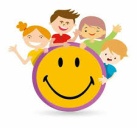 Ćwiczymy język.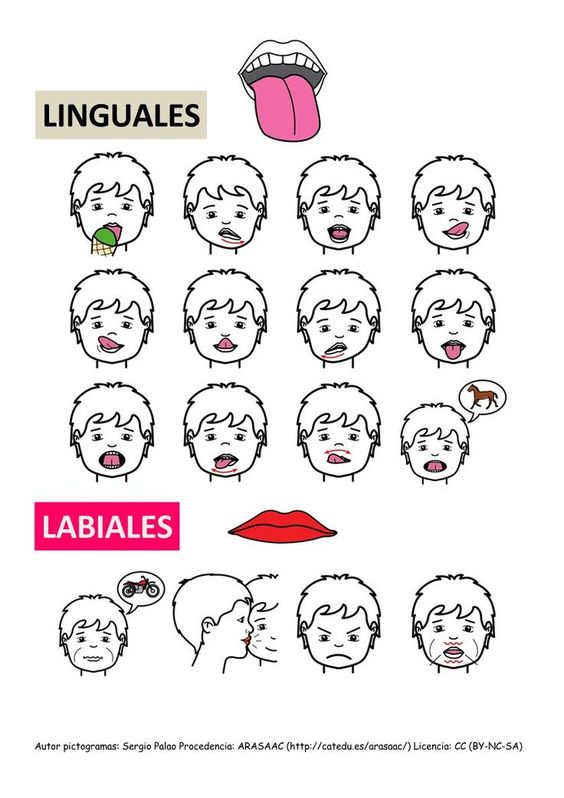 Ćwiczymy usta.Naśladujemy dźwięki z obrazków.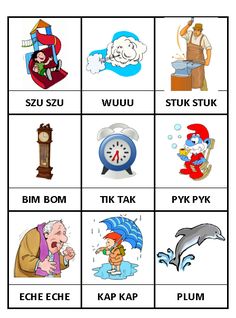 Jakich brakuje głosek/literek?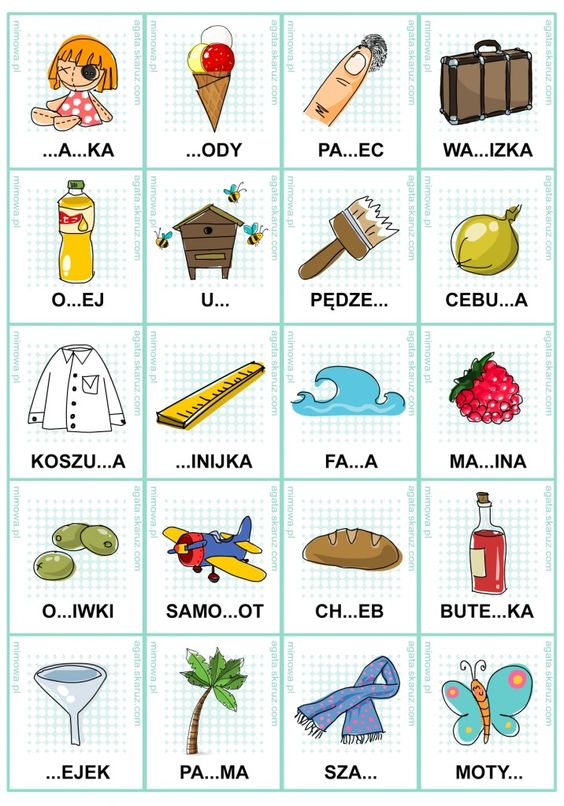 